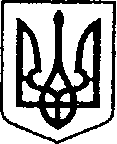 УКРАЇНАЧЕРНІГІВСЬКА ОБЛАСТЬН І Ж И Н С Ь К А    М І С Ь К А    Р А Д А31 сесія VIIІ скликанняР І Ш Е Н Н Явід 20 червня 2023 р.                    м. Ніжин	                        № 38-31/2023Відповідно до статей 25, 26, 42, 59, 60, 73 Закону України «Про місцеве самоврядування в Україні», Регламенту Ніжинської міської ради Чернігівської області, затвердженого рішенням Ніжинської міської ради від 27 листопада 2020 року №3-2/2020 (зі змінами), рішення Ніжинської міської ради від 03 травня 2017 року № 49-23/2017 «Про затвердження Положення про порядок закріплення майна, що є комунальною власністю територіальної громади міста Ніжина, за підприємствами, установами, організаціями на правах господарського відання або оперативного управління та типових договорів», враховуючи листи комунального підприємства «Виробниче управління комунального господарства» № 465-1-3 від 12.04.2023 року та комунального підприємства «Оренда комунального майна» № 90 від 19.04.2023 року міська рада вирішила:1. Вилучити з господарського відання комунального підприємства «Оренда комунального майна» частину нежитлового підвального приміщення, а саме: кімнату № 6, загальною площею 21,2 кв. м., що знаходиться за адресою: Чернігівська область, місто Ніжин, вулиця Овдіївська, 5.2. Закріпити за комунальним підприємством «Виробниче управління комунального господарства» на праві господарського відання частину нежитлового підвального приміщення, а саме: кімнату № 6, загальною площею 21,2 кв. м., що знаходиться за адресою: Чернігівська область, місто Ніжин, вулиця Овдіївська, 5.3. Начальнику комунального підприємства «Виробниче управління комунального господарства» Шпаку В. А. здійснити заходи щодо державної реєстрації права господарського відання на частину нежитлового підвального приміщення, а саме: кімнату № 6, загальною площею 21,2 кв. м., що знаходиться за адресою: Чернігівська область, місто Ніжин, вулиця Овдіївська, 5, відповідно до вимог чинного законодавства.4. Директору комунального підприємства «Оренда комунального майна» Шумейко О. М. та начальнику комунального підприємства «Виробниче управління комунального господарства» Шпаку В. А. забезпечити приймання-передачу частини нежитлового підвального приміщення, а саме: кімнату № 6, загальною площею 21,2 кв. м., що знаходиться за адресою: Чернігівська область, місто Ніжин, вулиця Овдіївська, 5, у місячний термін з моменту набрання чинності даного рішення.5. Комунальному підприємству «Оренда комунального майна» зняти з балансу частину нежитлового підвального приміщення, а саме: кімнату № 6, загальною площею 21,2 кв. м., що знаходиться за адресою: Чернігівська область, місто Ніжин, вулиця Овдіївська, 5, а комунальному підприємству «Виробниче управління комунального господарства» поставити на баланс нерухоме майно, що визначено у пункті 2 цього рішення, відповідно до акта приймання-передачі.6. Начальнику відділу комунального майна Управління комунального майна та земельних відносин Ніжинської міської ради Чернігівської області Чернеті О.  О. забезпечити оприлюднення даного рішення на офіційному сайті Ніжинської міської ради протягом п’яти робочих днів після його прийняття. 7. Організацію виконання даного рішення покласти на першого заступника міського голови з питань діяльності виконавчих органів ради Вовченка Ф. І., начальника Управління комунального майна та земельних відносин Ніжинської міської ради Чернігівської області Онокало І. А. 8. Контроль за виконанням даного рішення покласти на постійну комісію міської ради з питань житлово-комунального господарства, комунальної власності,  транспорту  і  зв’язку  та  енергозбереження (голова комісії Дегтяренко В.М.).Міський голова			      	          		             Олександр КОДОЛАПро закріплення на праві господарського відання комунального підприємства «Виробниче управління комунального господарства» частини нежитлового підвального приміщення (кімната № 6) за адресою: Чернігівська область, місто Ніжин, вулиця Овдіївська, 5